Report on Operational Incidents2009 to 2018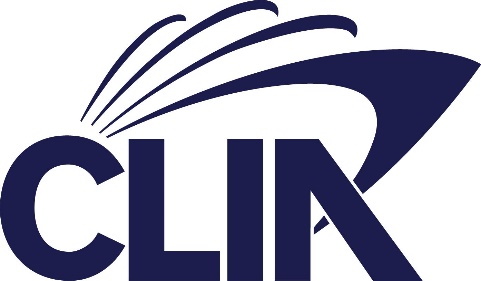 ForCLIA Global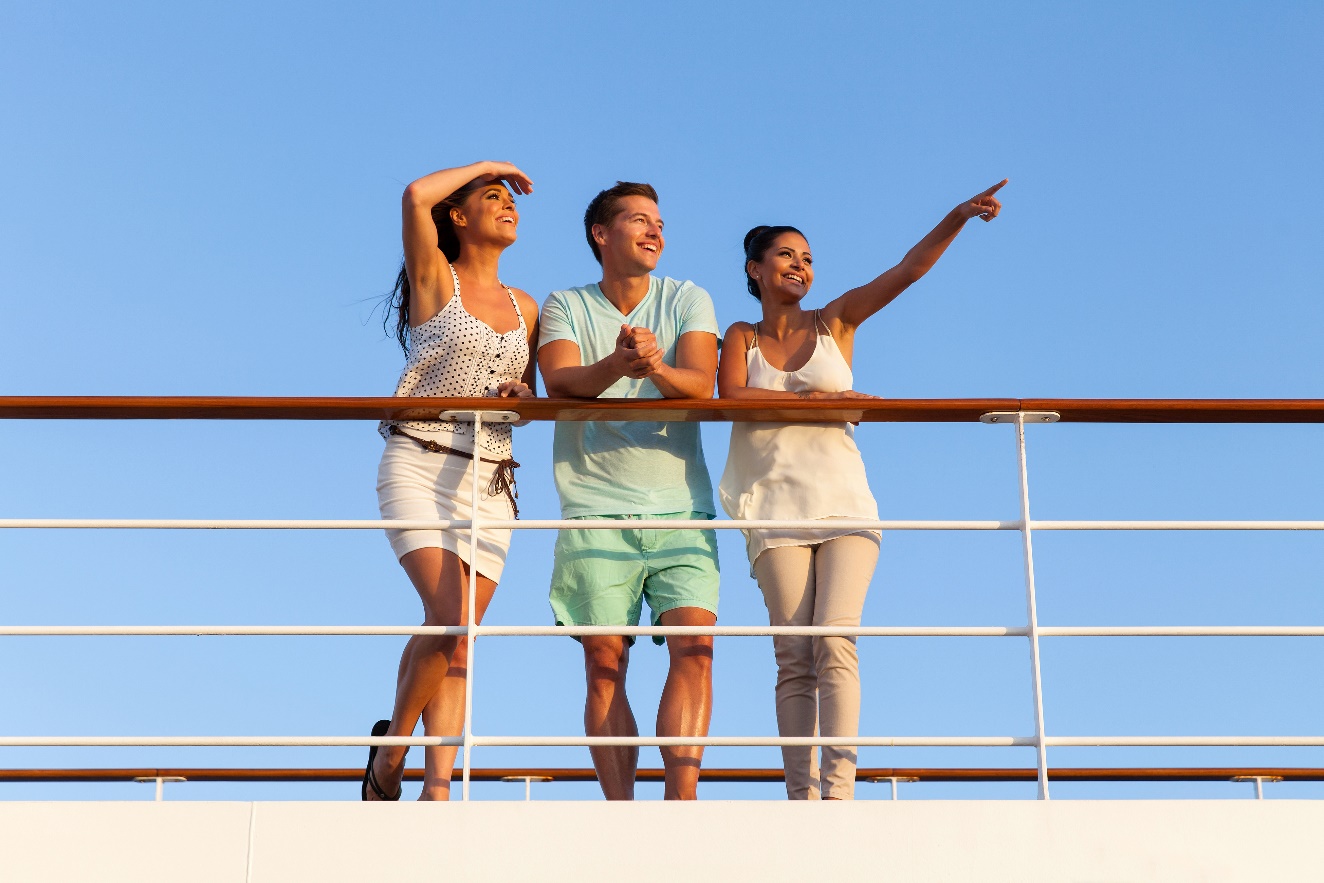 ByG. P. Wild (International) LimitedMarch 2019List of FiguresES Figure 1: Underlying trend in Significant OI’s 2009 to 2018	9ES Figure 2: Underlying trend in Minor Operational Incidents 2009 to 2018	10ES Figure 3: Comparative development of Active Lower Berths (LBs) and OI’s per Active LB	11ES Figure 4: Trends in Overboard Incidents per Active Lower Berth 2009-18	12Figure 2. 1: Underlying trend in Significant OI’s 2009 to 2018	17Figure 2. 2: Growth in Capacity of the Active Cruise Fleet 2009-2017 (LBs)	17Figure 2. 3: Underlying trend in Minor Operational Incidents 2009 to 2018	19Figure 2. 4: Comparative development of Active Lower Berths (LBs) and OI’s per Active LB	19Figure 2. 5: Trend in Overboard Incidents on Cruise Ships 2009 to 2018	21Figure 2. 6: Trends in Overboard Incidents per Active Lower Berth 2009-18	21List of Tables ES Table 1 Summary of Significant Operational Incidents 2009 to 2018.	8ES Table 2: Summary of Non-Conformities 2009 to 2018	9ES Table 3: Summary of man overboard incidents	11Table 2. 1: Summary of Significant Operational Incidents 2009 to 2018	16Table 2. 2: Summary of Non-Conformities 2009 to 2018	18Table 2. 3: Summary of man overboard incidents 2009 to 2018	20Executive SummaryKey FindingsAs the capacity of the cruise ship fleet has grown by 54.5 per cent since 2009, the number of significant operational incidents has declined:From 2009 to 2018, significant operational incidents have been on a downward trend with an average of 18.2 incidents a year, down from a seven-year average of 19.9 in 2015, 19.4 over eight years in 2016 and 18.7 in 2017;An average of 20 minor operational incidents are reported from 2009 to 2018, a figure which is also declining.  It is noteworthy that the figure of 15 incidents in 2018 and 16 in 2017 were the lowest recorded in the ten years covered by this report.From 2009 to 2018, man overboard incidents have declined with an incidence of 0.00004 overboard reports per active lower berth (synonymous with a cabin’s bed) in 2018.  This is 64 per cent of the figure recorded in 2009.IntroductionThis report is written in response to Cruise Lines International Association’s (CLIA) wish to evaluate the reliability of cruise ships from the perspective of analyzing the number and type of operational incidents (OI) during cruises, both at sea and in port.GPW has for many years compiled an annual operational incident review, detailing significant cruise industry casualties identified from the public domain.  GPW has published this data since 2015 in its “Cruise Industry Statistical Review.”  In addition to this in-house data, the following sources have been researched in the compilation of this report for CLIA to include both significant and minor operational incidents over the last ten years:Daily NewspapersMiami HeraldThe New York TimesUSA TodayNY Daily NewsDaily TelegraphShipping Industry NewspapersLloyds ListTradeWindsTrade PublicationsInternational Cruise and Ferry ReviewCruise Industry NewsSeaways (Nautical Institute)Seatrade Cruise ReviewSafety at Sea InternationalIMO News (quarterly)USCG Proceedings (quarterly)Cruise Line Annual ReportsFlight InternationalOfficial WebsitesUS National Transportation Safety BoardUS Department of TransportationUS Coast Guard Marine Casualty RecordsUK Marine Accident Investigation BranchUK Civil Aviation AuthorityInternational Civil Aviation OrganisationEuropean CommissionEurostatBritish AdmiraltyNautical InstituteInternational Maritime OrganisationCDCOther WebsitesSeatradeinsider.comsafetyatsea.netcruiseJunkie.comcruiselawnews.commaritimematters.comGoogle AlertsInternationalcruisevictims.comAshcroft+associates.comCruisecritic.comIn all cases, incidents recorded were cross checked against records searched to verify the congruence of the reports.  A minimum of two reports of the same incident were required for inclusion in this report.The Nature of Operational IncidentsThe following forms of operational incident are analyzed in this report.Fire;Technical breakdown, such as engine failure;Stranding or grounding;Passenger missing overboard and not recovered;Storm or wave damage;Collision/allision; andSinking.For the purposes of this report the authors have adopted the following definitions when researching operational incidents.A “significant operational incident” (OI) is defined as one in which The ship suffers more than 24-hours’ delay to the published itinerary;Fatalities occur to either passengers or crew; orA serious injury occurs to either passengers or crew.A “minor operational incident” is defined as one in whichThe ship is delayed for 24 hours or less against the published itinerary; orMinor injuries are suffered by either passengers or crew.Significant Operational IncidentsThe research defined above established that the following significant operational incidents or major non-conformities occurred worldwide in the oceangoing cruise industry during the years 2009 to 2018 inclusive as detailed in ES Table 1.ES Table 1: Summary of Significant Operational Incidents 2009 to 2018Note: Totals may be different due to rounding. Ten years’ data.Source: G. P. Wild (International) LimitedDuring the period examined by this report, as illustrated in ES Figure 1, there was a downward underlying trend in significant operational incidents experienced by the cruise industry, although, as would be expected, the number of incidents fluctuated each year.ES Figure 1: Underlying trend in Significant OI’s 2009 to 2018Source: G. P. Wild (International) LimitedMinor Operational IncidentsThe research defined above, as shown in ES Table 2, established that the following minor operational incidents or non-conformities occurred worldwide in the oceangoing cruise industry during the years 2009 to 2018 inclusive.ES Table 2: Summary of Non-Conformities 2009 to 2018Source: G. P. Wild (International) LimitedDuring the same period examined by this report, as illustrated in ES Figure 2, the number of minor operational incidents which involved delay to the ship or minor injury to passengers or crew, having remained constant at around 20 for most of the reporting period, has fallen significantly in the last two years.  Again, as would be expected, the number of incidents fluctuated each year.ES Figure 2: Underlying trend in Minor Operational Incidents 2009 to 2018Source: G. P. Wild (International) LimitedTrends in OI in relation to fleet sizeFrom 2009 to 2018, the active lower berth capacity of the cruise fleet worldwide grew by 54.5 per cent.  Thus it is useful to examine the trends in incidents per lower berth deployed and compare them with the growth in active lower berth capacity between 2009 and 2018.  The results of this examination are depicted in ES Figure 3.ES Figure 3 shows that when the expansion of the capacity of the cruise ship fleet is taken into account, the underlying trend in the occurrence of minor OI’s is also falling in a similar pattern to major OI’s.ES Figure 3: Comparative development of Active Lower Berths (LBs) and OI’s per Active LBSource: G. P. Wild (International) LimitedMan-overboard IncidentsThe research conducted under the above methodology and from the various sources defined has resulted in the following analysis of man overboard incidents involving both passengers and crew.A total of 187 incidents have been identified of which 39 (25.5 per cent) were successfully rescued.  The results of this research are summarized in ES Table 3.ES Table 3: Summary of man overboard incidentsNote: Not all columns cross check due to more than one person being involved in some incidents.Source: G. P. Wild (International) LimitedThe results of the search showed a significant decline in both the number of incidents and the number of fatalities over the ten years studied though there were some fluctuations year-over-year in passenger fatalities.  Regrettably however, 2018 saw an increase in such incidents.ES Figure 4: Trends in Overboard Incidents per Active Lower Berth 2009-18Source: G. P. Wild (International) LimitedWhen compared with the growth in capacity in the industry over the study years, man overboard incidents continue on a downward trend, as demonstrated in Figure ES 4.1.	IntroductionCruise Lines International Association (CLIA) wishes to continue to evaluate the reliability of cruise ships from the perspective of analyzing the number and type of operational incidents (OI) during cruises, both at sea and in port.  This report is the sixth annual report, the first report covered 2009 to 2013 with subsequent reports including 2014 to 2018.  It is contended that cruise ship reliability is at an all-time high with fewer OI episodes both in terms of absolute numbers and as a percentage of sailings.  CLIA has therefore re-commissioned G. P. Wild (International) Ltd (GPW) to undertake research aimed at establishing the relevant data1.1	Sources of DataGPW has for more than 15 years compiled an annual review, detailing significant cruise industry casualties identified from the public domain.  Until 2015 this data was published each year in GPW’s “Cruise Industry Statistical Review.”  In addition to this in-house data, the following sources were researched in the compilation of this report for the CLIA:Daily NewspapersMiami HeraldThe New York TimesUSA TodayNY Daily NewsDaily TelegraphShipping Industry NewspapersLloyds ListTradeWindsTrade PublicationsInternational Cruise and Ferry ReviewCruise Industry NewsSeaways (Nautical Institute)Seatrade Cruise ReviewSafety at Sea InternationalIMO News (quarterly)USCG Proceedings (quarterly)Cruise Line Annual ReportsFlight InternationalOfficial WebsitesUS National Transportation Safety BoardUS Department of TransportationUS Coast Guard Marine Casualty RecordsUK Marine Accident Investigation BranchUK Civil Aviation AuthorityInternational Civil Aviation OrganisationEuropean CommissionEurostatBritish AdmiraltyNautical InstituteInternational Maritime Organisation (IMO)Centres for Disease Control (CDC)Other WebsitesSeatradeinsider.comsafetyatsea.netcruiseJunkie.comcruiselawnews.commaritimematters.comGoogle AlertsInternationalcruisevictims.comAshcroft+associates.comCruisecritic.com1.2	The Research MethodologyIn addition to in-house information and use of the various sources named above, the research contained in this report was taken primarily from the British Library in London and supplemented by information from the London Business Library.  The British Library was requested to provide archive copies of various daily and industry newspapers and trade publications listed above from 2009 to 2014.  Certain publications were made available in hard copy and others in an electronically archived format.Other trade publications such as Cruise Industry News, Seatrade Cruise Review and Flight International are received on subscription by GPW and hence these archived publications were studied at the offices of GPW.Since 2014, official and other websites were reviewed from the desktop and data gleaned from such searches was added to the significant quantity of data on the subject already held in the GPW in-house database.  It should be noted that certain websites also include ferry industry data, which is not part of this report.2.	Cruise Industry Operational Incidents2.1	Definition of Operational IncidentsThe following forms of operational incident will be analyzed in this report.Fire;Technical breakdown such as engine failure;Stranding or grounding;Passenger missing overboard and not recovered;Storm or wave damage;Collision/ allision; andSinking.Under the terms of the International Maritime Organization’s ISM Code (International Safety Management Code), operational incidents are referred to by the terms “non-conformities” and “major non-conformities.”  These are defined as follows:A “non-conformity” means an observed situation where the objective evidence indicates the non-fulfilment of the ISM Code.A “major non-conformity” means an identifiable deviation, which poses a serious threat to the safety of personnel or the ship or a serious risk to the environment that requires immediate corrective action.Further study of the Code indicates that these official definitions may not be entirely suited to the circumstances of the cruise industry and the objectives of this report.  An operational incident in the cruise industry may inconvenience passengers while not necessarily falling under the strict terms of the ISM Code.For the purposes of this report, the authors have adopted the following definitions when researching operational incidents.A “significant operational incident” (OI) is defined as one in which:The ship suffers more than 24-hours delay to the published itinerary;Fatalities occur to either passengers or crew; orA serious injury occurs to either passengers or crew.A “minor operational incident” is defined as one in whichThe ship is delayed for 24 hours or less against the published itinerary; orMinor injuries are suffered by either passengers or crew.2.2	Significant Operational IncidentsThe research defined above has established that the following significant operational incidents or major non-conformities occurred worldwide in the oceangoing cruise industry from 2009 to 2018.Table 2. 1: Summary of Significant Operational Incidents 2009 to 2018Note: Totals may be different due to rounding. Ten years’ data.Source: G. P. Wild (International) LimitedEvidently, during the period examined by this report, as illustrated in Figure 2.1, there was a downward underlying trend in significant operational incidents experienced by the cruise industry, although, as would be expected, the number of incidents fluctuated each year.  The range between 16 and 21 was apparently becoming established as the norm, but 2017 was a particularly positive year with only 13 major incidents reported.  In 2018 this was repeated with only 14 incidents reported.  Given the rapid expansion of the worldwide fleet in recent years, as demonstrated in Figure 2.2, this downward trend is particularly noteworthy.Regrettably, two fatalities occurred in 2018.  On passenger lost her life embarking a tender boat in the South Pacific and one crew member fell into the bottom of a dry dock whilst his ship was in refit in Chile.  The passenger fatality was in similar circumstances to the last passenger fatality which occurred almost three years ago.Figure 2. 1: Underlying trend in Significant OI’s 2009 to 2018Source: G. P. Wild (International) LimitedAs shown in Figure 2.2, during the same period the capacity of the active fleet was growing from 349,900 to 540,479 lower berths, which represents an increase of 54.5 per cent.Figure 2. 2: Growth in Capacity of the Active Cruise Fleet 2009-2017 (LBs)Source: G. P. Wild (International) LimitedMore comprehensive details of individual significant operational incidents, by category, are presented in Appendix 1.2.3	Minor Operational IncidentsThe research defined above has established, as shown in Table 2.2, that the following minor operational incidents or non-conformities occurred worldwide in the oceangoing cruise industry during the years 2009 to 2018 inclusive.Table 2. 2: Summary of Non-Conformities 2009 to 2018Source: G. P. Wild (International) LimitedWhile the number of minor incidents has fluctuated from year to year, in 2017 they fell to 16, below the previous range of 18 to 25 per year.  In 2018 the number is still less at 15 incidents.  This is shown in Table 2.2 and as illustrated in Figure 2.3.  The number of minor operational incidents, which involved injury to passengers or crew had declined significantly over the reporting years and in 2018 only one minor injury has been reported, that being to a crew member during a lifeboat incident.Figure 2. 3: Underlying trend in Minor Operational Incidents 2009 to 2018Source: G. P. Wild (International) LimitedDetails are minor operational incidents are provided in Appendix 2.Figure 2. 4: Comparative development of Active Lower Berths (LBs) and OI’s per Active LBSource: G. P. Wild (International) LimitedAs was shown in Figure 2.2, from 2009 to 2018, the active lower berth capacity of the cruise fleet worldwide grew by 54.4 per cent.  Thus, it is useful to examine the trends in incidents per lower berth deployed and compare them with the growth in active lower berth capacity between 2009 and 2018.  The results of this examination are depicted in Figure 2.4.As shown in Figure 2.4, when the expansion of the capacity of the cruise ship fleet is considered, it is worth noting that the underlying trend in the occurrence of minor OI’s is now mirroring the fall in major OI’s.2.4	Man Overboard IncidentsThe research conducted under the above methodology and from the various sources defined has resulted in the following analysis of man overboard (MOB) incidents involving both passengers and crew.  In discussions with cruise line representatives, they indicated that in every case where the cause of the MOB was established following a careful investigation it was found to be the result of an intentional or reckless act.  There were some incidents; however, which were impossible to determine a motive.  The results of this research are summarized in Table 2.3.Table 2. 3: Summary of man overboard incidents 2009 to 2018Note: Not all columns cross check due to more than one person being involved in some incidents.Source: G. P. Wild (International) LimitedBased on Figure 2.5 the results of the search show that after a significant decline in both the number of incidents and the number of fatalities over the years from 2009 to 2017, the year 2018 has seen a significant rise in MOB’s.  The number of passenger fatalities was at an all-time low in 2017.  The number of persons rescued remains around 25% of the fatalities.  In other words, one in four is rescued.Crew fatalities remain around the average of five per year period, around one in every 50,000 crew serving in the fleet at any one time in 2018.  One third of all the man overboard incidents in the ten-year period have involved crew rather than passengers.  On the largest ships there can be more than 2,000 crew serving at any one time.Figure 2. 5: Trend in Overboard Incidents on Cruise Ships 2009 to 2018Source: G. P. Wild (International) LimitedFigure 2. 6: Trends in Overboard Incidents per Active Lower Berth 2009-18Source: G. P. Wild (International) LimitedClearly during this period the size of the cruise fleet continued to expand as the demand for cruises grew, as noted at the beginning of this section, and the implications of this changing fleet structure in terms of overboard incidents is examined in Figure 2.6.  This shows that after a low of 12 incidents in 2013 overboard incidents increased over the subsequent two years to reach 24 in 2015.  In 2017, it has returned close to a historically low level but this was not maintained in 2018 when incidents increased to 23.  Nonetheless the underlying trend remains downward between 2009 and 2018.Appendix 1: Significant Operational Incidents 2009 to 2018Source: G. P. Wild (International) LimitedAppendix 2: Details of Minor Operational Incidents 2009 to 2018Source: G. P. Wild (International) LtdItemOI’sFatalitiesFatalitiesFatalitiesInjuries (1)ItemOI’sPaxCrewTotalInjuries (1)Total 10 years182343165263Yearly average18.23.43.16.526.3200921000320102733631201115134112012182753216420132108882014161671220152111225201616033720171301102018141122TotalsAv. per year Total fires272.7Total technical767.6Total stranding or grounding242.4Total storm or rogue wave131.3Total collision or allision151.5Total other incidents272.7Grand total/ average18218.2ItemOI’sInjuriesTotal 10 years200116Yearly average2011.62009250201019702011181220122032013190201423020152424201621020171662018151TotalsAverage per yearTotal fires232.3Total technical10610.6Total stranding or grounding121.2Total storm or rogue wave202Total collision or allision232.3Total other incidents161.6Grand total/ average20020YearActive Lower Berths (‘000s)Total Overboard IncidentsOverboard Incidents per Active LBFatalitiesFatalitiesFatalitiesRescuedYearActive Lower Berths (‘000s)Total Overboard IncidentsOverboard Incidents per Active LBPaxCrewTotalRescued2009349,900230.00006571541962010378,600220.00005811061662011400,400220.00005491181932012410,300170.0000414761352013414,800120.00002891121302014428,700180.000042961532015432,194240.00005551431772016495,181120.0000242831112017519,094140.000027651132018540,479230.0000425136195Totals4,369,6481870.0003979104491533910-year av.436,96518.70.0000397910.44.915.33.9% of rescues25.5ItemOI’sFatalitiesFatalitiesFatalitiesInjuries (1)ItemOI’sPaxCrewTotalInjuries (1)Total 10 years182343165263Yearly average18.23.43.16.526.3200921000320102733631201115134112012182753216420132108882014161671220152111225201616033720171301102018141122TotalsAv. per year Total fires272.7Total technical767.6Total stranding or grounding242.4Total storm or rogue wave131.3Total collision or allision151.5Total other incidents272.7Grand total/ average18218.2ItemOI’sInjuriesTotal 10 years200116Yearly average2011.62009250201019702011181220122032013190201423020152424201621020171662018151TotalsAverage per yearTotal fires232.3Total technical10610.6Total stranding or grounding121.2Total storm or rogue wave202Total collision or allision232.3Total other incidents161.6Grand total/ average20020YearActive Lower Berths (‘000s)Total Overboard IncidentsOverboard Incidents per Active LBFatalitiesFatalitiesFatalitiesRescuedYearActive Lower Berths (‘000s)Total Overboard IncidentsOverboard Incidents per Active LBPaxCrewTotalRescued2009349,900230.00006571541962010378,600220.00005811061662011400,400220.00005491181932012410,300170.0000414761352013414,800120.00002891121302014428,700180.000042961532015432,194240.00005551431772016495,181120.0000242831112017519,094140.000027651132018540,479230.0000425136195Totals4,369,6481870.0003979104491533910-year av.436,96518.70.0000397910.44.915.33.9% of rescues25.5DateOccurrenceQFatalitiesFatalitiesFatalitiesInjuriesDateOccurrenceQPaxCrewTotalInjuries2009FiresLoss of electrical power following fire in generator room; next cruise cancelled100004.2009Engine room fire off Gibraltar100006.2009Engine room fire during East Med cruise; next cruise cancelled100008.2009Fire in port in Stockholm caused by crew welding; ship evacuated; smoke inhalation by 2 crew10002Total Fires40002Technical3.2009Mechanical in Indian Ocean100003.200914-day Cruise cancelled due need to dry dock for propeller shaft bearing problem100003.2009Mechanical round world voyage100004.2009Damage to Azipod from fishing nets1000011.2009One-week cruise cancelled due late dry docking; need to fabricate engine part1000011.2009Mechanical/power problems in Caribbean1000012.2009Three-days delay to subsequent cruise due to dry docking running late10000Total Technical70000Stranding or Grounding1.2009Propeller damage following collision with unknown object; some ports omitted100001.2009Grounded off Trondheim; propeller damage100002.2009Stranding in Antarctic1000011.2009Stranding in ice in Antarctic1000012.2009Grounding during Fiji cruise in strong winds10000Total stranding or grounding50000Storm or rogue wave damage10.2009Storm damage off Spanish Med coast1000010.2009Severe listing in storm off US east coast; internal damage10001Total stranding or rogue wave damage20001Collision or allision12.2009Collision with pier Porta Vallarta; cruise delayed10000Total collision or allision10000Other incidents3.2009Gangway collapsed at Palma injuring one pax who fell into dock1000010.2009Severe listing approaching La Coruna; ship on wrong course entering channel; internal damage10000Total other incidents20000Totals 20092100032010Fires5.201Fire in port in Norway1000011.201Engine room fire, ship without power.  Co2 fire-fighting system malfunctioned1000012.201Fire disabled air conditioning and domestic services in Rio; cruise cancelled10000Total fires30000Technical2.201Two cruises cancelled due need to dry dock for propulsion repairs100003.201Crewmen burned by steam due boiler problem100034.201World cruise significantly curtailed by engine failure100004.201Power failure during Med cruise; ship dry docked100004.201Engine problems; cancellation of cruise100008.201Power problems; 2 ports dropped; itinerary changes100008.201Engine trouble during Atlantic Isles cruise; replaced by sister ship100009.201Power failure disrupts pax services; cruise aborted1000010.201Two cruises cancelled due propulsion pod malfunction; ship dry docked Genoa1000010.201Rudder problems; cruise cancelled; ship to be dry docked in Mediterranean1000010.201Propulsion motor problems cause cancellation of cruise10000Total Technical110003Stranding or Grounding8.201Ran aground on uncharted rock in Arctic; cruise cancelled10000Total stranding or grounding10000Storm or rogue wave damage3.201Heavy weather in Med smashed forward lounge windows1202149.201Storm damage off Scotland1000012.201Extreme weather during Antarctic cruise; returned to port1000012.201Heavy weather in Med10002Total storm or rogue wave damage420216Collision or Allision2.201Collision with dock in Red Sea flooded crew cabin103343.201Collision with cargo ship in Philippines; some damage to fore part1000010.201Collision on-route Japan to China; 20m gash in hull, 3 injured10003undatedCollided with cargo ship in Yangtze River10003Total collision or allision403310Other incidents5.201Ship detained by MCA in Belfast for multiple defects; pax left ship100006.201Detained by MCA in Portsmouth for various defects including submersion of load line100007.201Crewman trapped by fire door during drill; serious injuries, cruise delayed100017.201Shore gangway (Genoa Port Authority) collapsed during embarkation; 1 fatality, 1 injury11011Total other incidents41012Total 201027336312011Fires4.2011Generator fire, loss of power, pax evacuated from ship1000012.2011Generator room fire10000Total fires20000Technical5.2011Mechanical/switchboard problem in Baltic; ship adrift; cruise cancelled100007.2011Propeller problems in Seattle; on day delay100009.2011Mechanical/engine explosion in Antarctic1022912.2011Mechanical failure, loss of propulsion and wave damage in Drake Passage10000Total technical40229Stranding or grounding2.2011Grounding on rock in Antarctica: remainder of cruise season cancelled1000010.2011Stranding on rocks Patmos10000Total stranding or grounding20000Storm or rogue wave damage10.2011Extreme weather in North Atlantic; small fire on gas turbine generator reported1000011.2011Hull cracking; ship listed10000Total storm or rogue wave damage20000Collision or Allision5.2011Struck by bunkering barge in St Petersburg; damage to lifeboats1000011.2011Struck container crane while leaving Cadiz; damage to balconies10000Total collision or allision20000Other incidents1.2011Accident during lifeboat maintenance in NZ101101.2011Accident involving oxygen tank during boat drill; 2 crewmen injured100024.2011Pax died after being dropped into sea during medevac11010Total other incidents31122Total 201115134112012Fires2.2012Generator room fire; ship disabled100004.2012Fire resulting in power loss and injuries to crew; ship off Borneo coast100054.2012Destroyed by fire in Seattle10000Total fires30005Technical3.2012Propulsion motor problems; cancellation of 2 cruises100004.2012Total power failure in Antarctica100004.2012Mechanical; 2 cruises cancelled including "maiden Voyage"100006.2012Engine problems; emergency repairs in Holyhead; cruise curtailed1000010.2012Cruise cancelled due propulsion motor problem; ship early to dry dock1000011.2012Main engine problems; cruise curtailed in Madeira1000012.2012Failure of heating system lead to curtailment of cruise in Oslo10000Total technical70000Stranding or grounding1.2012Capsize/stranding1275321591.2012Grounded at Port Lucaya, Bahamas; minimal damage, pulled clear by tugs; continued voyage1000010.2012Propeller damage found during routine dry dock ; following cruise cancelled for repair time 10000Total stranding or grounding327532159Storm or rogue wave damage2.2012Internal damage caused by storm with 10/11 m waves1000010.2012Storm damage in Bay of Biscay; significant damage; some cracking repairs necessary10000Total storm or rogue wave damage20000Collision or allision3.2012Collision with container ship off Vietnam in fog100009.2012Collided in Bermuda after Star broke moorings1000012.2012Struck quay berthing at Marseilles; significant hull damage10000Total collision or allision30000Total 201218275321642013Fires/explosion2.2013Engine room fire/loss of power100005.2013Fire on mooring deck when near Bahamas1000011.2013Fire in smokestack resulted in ship being sent to repair yard in Genoa1000012.2013Explosion whilst tank cleaning off South America10003Total fires/explosion40003Technical1.2013World cruise reduced to circle of South Atlantic due engine problems100003.2013Electrical problems caused power outages and cancellation of following cruise100004.2013Sewage back up affecting 400 cabins100006.2013Crew member seriously burned in steam leak accident100016.2013Generator failure causes curtailment of cruise in Ireland100008.2013Switchboard faults cause cruise cancellation of Australian cruise100008.2013Propulsion motor faults cause cancellation of 4 cruises1000010.2013Problems with stabilisers after dry dock; cruise cancelled10000Total technical80001Stranding or grounding3.2013Aground of Trollfjord, Norway100003.2013Aground off Scotland; one tank holed100005.2013Aground off Oban, Scotland10000Total stranding or grounding30000Storm or rogue wave1.2013Heavy weather in of Ushuaia10004Total storm or rogue wave10004Other incident1.2013Crew member killed falling into engine room ventilation duct while undertaking repairs101102.2013Lifeboat fell into water after fall wire broke during a drill105503.2013Sailor hit by mooring rope/fell into Katakolon harbour101103.2013Ship detained by UK authorities for deficiencies; cruise cancelled1000010.2013Crew member killed in cherry picker accident in New Orleans10110Total other incidents50880Total 20132108882014Fires/explosion5.2014Electrical fire caused loss of power.  Ship anchored in calm conditions for repairs.1000012.2014Engine room fire10330Total fires/explosion20330Technical2.2014Propeller shaft problems.  Returned to Southampton 3 days early for repairs100003.2014Ship delayed in dry dock for propeller repairs.  Following cruise started 3 days late100004.2014Propeller seal leakage.  3 day stop in Barcelona for repairs100005.2014Main engine fault caused curtailment of cruise and cancellation of following cruise.100005.2014Undisclosed electrical fault.  Cruise cancelled100007.2014Engine problems/ cancellation of cruise100009.2014Two cruises cancelled.  Ship dry docked for mechanical repairs.100009.2014Propeller and shafting problems.  Three cruises cancelled.1000012.2014Engine failure.  Following cruise cancelled10000Total technical90000Stranding or grounding10.2014Struck unidentified object leaving Freeport.  Pax evacuated10000Total stranding or grounding10000Storm or rogue wave2.2014Ship hit by freak wave which stove in forward lounge windows110112Total storm or rogue wave110112Other incident2.2014Propeller damage from cable.  Cruise curtailed, following cruise cancelled.  Ship dry docked in Korea100004.2014Two mooring men drowned when their boat capsized by wash from ship when undocking St Kitts1022010.2014Rescue boat fall wire broke.  Boat fell to water with two crewmen aboard.  One seaman killed, other injured.10110Total other incidents30330Total 201416167122015Fires/explosion25.01Engine room fire/ cruise curtailed in Tenerife1000022.07Crew member received first degree burns in machinery space fire/pax mustered100018.09Engine room fire whilst alongside/ship remained in St Thomas for 3 days1000018.11Major engine room fire/all pax evacuated by helicopter and rescue craft off Falkland Islands/ship out of service for repairs100002.12Loss of power after switchboard fire/cruise cancelled10000Total fires/explosion50001Technical24.01Electrical faults resulting from water leak/36-hour delay100001.02PA system failure/cruise cancelled1000025.02Mechanical problems/ship in port in Virgin Islands for 3 days1000012.04Azipod problems/ trans canal cruise cancelled1000026.04Cruise cancelled due emergency dry docking for oil leak100007.05Two days delay due technical problems on Norwegian Fjords cruise100001.08Mechanical problems delay ship in Tallinn/cruise cancelled10000Total technical70000Stranding or grounding6.02Grounding/ship taken from service for repairs1000011.05Grounded in western Scotland/out of service for repairs 3 months1000022.11Ice damage in South Shetlands.  Next cruise cancelled1000024.12Ran aground whilst anchoring at Isla da Coiba, Panama.  Ship dry docked for repairs10000Total stranding or grounding40000Storm or rogue waveTotal storm or rogue wave00000Collision or allision18.06Allision with lock in St Lawrence Seaway/out of service 26 days for repair10002227.06In collision with tanker in Dardanelles.  Pax disembarked at Gallipoli.10000Total collision or allision200022Other incident1.04Passenger fell into sea and received fatal head injury whilst boarding a tender at Sihanoukville110128.07Two crew seriously injured by failure of rescue boat lowering mechanism while under maintenance in Hilo, Hawaii1000229.12Electrician killed in elevator repair incident1011Total other incidents31122Total 201521112252016Fires/explosion1.07.16Generator room fire.  Passengers flown home.  Next cruise cancelled.100001.09.16Engine room fire.  Passengers evacuated by ferry.  Next cruise cancelled.1000021.10.16Engine room fire.  Two days delay.10000Total fires/explosion30000Technical3.06.16Engine failure.  Ship towed into port.  Five-days delay to schedule.1000016.08.16Stranded in Bora Bora by mechanical failure.  Four-days delay.1000028.09.16Rudder failure.  Ship towed back to port.  1000031.10.16Propulsion problems cause cancellation of two cruises.1000011.12.16Propulsion problems cause repeated delays to Singapore itineraries.1000027.12.16Propulsion problems in Antarctica.  Ship under tow then long term repair period.1000030.12.16Returned to port in Barcelona with engine problems.  Next cruise cancelled.10000Total technical70000Stranding or groundingTotal stranding or grounding00000Storm or rogue wave6.02.16Storm damage in Atlantic.  Port Azipod clutched burned out.  Following cruise cancelled10000Total storm or rogue wave10000Collision or allision3.06.16Allision with berth on arrival Ketchikan in strong winds.  Two-days delay.1000014.10.16Struck breakwater in Nice.  Underwater damage.10000Total collision or allision20000Other incident15.03.16Crew member seriously injured in maintenance accident in fan duct100014.08.16Lifeboat lowering accident.1022212.09.16Lifeboat lowering accident.10114Total other incidents30337Total 20161603372017Fires/explosionTotal fires/explosion00000Technical1.17Multiple port cancellations due Azipod failures1000010.02.17Failure of both Azipods.  Ship adrift off Australian coast100003.03.17Engine failures.  Two days lost.1000029.03.17Remained in Nassau for two days due to electrical problems1000030.03.17Engine problems cause cancellation of Galapagos cruise100008.04.17Cancelled sailings due propulsion problems100004.05.17Propulsion problems required dry docking.  Two cruises cancelled.1000026.05.17Propulsion problems post dry dock caused two lost cruise days.1000011.11.17Azipod problems cause cancellation of cruise1000020.11.17Failure of fuel pump results in cancellation of Antarctic cruise10000Total technical100000Stranding or grounding4.03.17Aground on coral reef in Indonesia.1000016.03.17Unscheduled dry docking following two grounding incidents10000Total stranding or grounding20000Storm or rogue waveTotal storm or rogue wave00000Collision or allisionTotal collision or allision00000Other incident9.02.17Nitrogen cylinder on lifeboat davit explodes killing crew member10110Total other incidents10110Total 20171301102018Fires/explosion26.11.18Two engine crew members received second degree burns.  Medevacked by USCG12Total fires/explosion10002Technical9.01.18Cruise shortened by 2 days due to hydraulic leak on steering16.01.18Three weeks maintenance instead of Carib & Amazon Cruise16.04.18Cruise cancelled due Azipod problems128.05.18Stayed in port two days due propulsion problems18.08.18One week cruise cancelled for propulsion checks in shipyard119.11.18Mechanical problems cause curtailment of cruise in San Juan1Total Technical60000Stranding or Grounding6.03.18Aground off Bali when avoiding fishing boats124.08.18Aground in Canadian Arctic115.11.18Grounded in Chilean fjords.  Propeller damaged, cruises cancelled for repairs1Total stranding or grounding30000Storm or Rogue Wave00000Collision or Allision30.12.18Alided with fuel pier in Guam10000Total Collision or Allision10000Other Incidents14.06.18Held in port in Dublin for lifeboat repairs111.11.18Passenger fatality when boarding from tender in Cook Islands11127.11.18Engineer killed when slipped on ladder when ship in dry-dock11131120Total 2018141122Total 2009 to 201818234316526310 year average18.23.43.16.526.3DateOccurrenceOI'sInjuries2009FiresundatedFire believed to have been started in dirty laundry bags; extinguished by crew103.2009Flash fire in crew galley tilt pan; extinguished by fixed fire-fighting equipment103.2009Turbocharger seal failure causes fire alarm; smoke only105.2009Fire in battery room put out with portable extinguishers106.2009Fire in pax cabin caused by cigarette embers; extinguished by sprinklers10Total fires50Technical faultsundatedPropulsion and emergency generator faults; minor itinerary changes101.2009Various faults and delays101.2009Loss of propulsion due electrical fault; emergency generators started, power restored102.2009Various propulsion problems and itinerary changes10undatedOil leak from Azipod102.2009Schedule disruption in Indian Ocean due technical faults107.2009Loss of power in Alaska; 2 similar incidents; electrical component replaced10undatedPower loss1011.2009Blackout; power restored in 45 minutes; ship in Caribbean1010.2009Engine problems; port missed out1012.2009Propulsion pod problems; minor delays10Total technical110Stranding or grounding5.2009Grounding approaching Copenhagen; delay to next cruise 1 day1012.2009Disputed incident; ship reported to have damaged propeller near Ushuaia10Total stranding or grounding20Storm or rogue wave damage3.2009Water inundation into crew areas from outside door in heavy weather in Antarctic107.2009Breaks mooring lines during force 10 gale in Zeebrugge; tugs deployed; 4 hour delay109.2009Failed thruster and storm damage in Atlantic10Total storm or rogue wave damage30Collision or allision10.2009Collision caused by high winds in Cozumel; minor damage; no delays1010.2009Collision with pier berthing at New York; bow damage and minor delay10Total collision or allision20Other incidents5.2009Ship took violent list during St Lawrence Seaway transit107.2009Detained by USCG with small hole in hull10Total other incidents20Total 20092502010Fires00TechnicalundatedPropulsion problems; minor itinerary changes10undatedSeven hour delay due technical problem101.201Various faults and minor delays10undatedPort cancellations due mechanical fault10undatedPower failure approaching Brisbane; near miss with bridge10undatedMediterranean cruise itinerary disrupted by engine problems10undatedPropulsion problems during world cruise; loss of power off Aden10undatedPropeller shaft problem; seven-hour delay on inaugural voyage104.201Ship listed heavily due steering malfunction106.201Delays on Alaska cruise due technical faults10undatedMinor itinerary changes to Baltic cruise due hydraulic motor fault10undatedFour hour delay due steering control fault in Dubrovnik10undatedTen hours late on Melbourne Cup cruise due technical fault10Total technical130Collision or allision3.201Struck quayside in La Palma in high winds10Total collision or allision10Other incidents2.201Ship took severe list; reason disputed104.201Ship took heavy list avoiding semi submerged object; 60 pax minor injuries1605.201Detained in Southampton by MCA; ship overloaded, defects in stability calculations 107.201Ship took severe list explained as "whale avoidance".  Pax thrown from seats1108.201Minor ice damage off Greenland; itinerary modified10Total other incidents570Total 201019702011Fires6.2011Explosion in fuel tank on quayside in Gibraltar (not on ship); minor injuries to 12 pax112undatedSmall fire on generator10undatedSmall fire in incinerator room; quickly extinguished10Total fires312Technical1.2011Propulsion problems; minor itinerary change10undatedStopped twice during transatlantic crossing; no reason reported106.2011Propulsion problems during world cruise; continued on 3 engines10undatedPropulsion problem caused switch of itinerary due speed restriction109.2011Four hour delay sailing Southampton due technical fault10undatedMinor itinerary change due thruster problem10undatedSix hour delay due mechanical problem; itinerary change1012.201190 minute power outage10Total technical80Collision or allision3.2011Collided with pier on departure Buenos Aires; 10 hour delay for repairs106.2011Struck quay in Kristiansand; minor damage107.2011Minor collision in Key West1012.2011Ship collided with crane on adjacent container ship while leaving BA; minor itinerary change10Total collision or allision40Storm or rogue wave3.2011Blown from moorings by gust of wind; no serious damage10Total storm or rogue wave10Other incidentsundatedIce damage in Alaskan Fiord109.2011Ship detained by MCA in Southampton for lifeboat fault10Total other incidents20Total 201118122012FiresTotal fires00TechnicalundatedMechanical problems caused revised itinerary10undatedPropulsion problems; delay and itinerary change10undatedSeveral brief power outages crossing Indian Ocean103.2012Three-hour delay sailing Honolulu due mechanical fault10undatedTwo-hour power outage1010.2012Electrical outage delayed arrival New York10undatedUnscheduled stop in San Diego for repairs1010.2012Propulsion malfunction resulted in loss of one port from Itinerary1010.2012Loss of electrical power1011.2012Propulsion problems result in cancellation of call in Tenerife1012.2012Loss of electrical power for 2 hours between Sydney & Hong Kong1012.2012Technical problem with gas turbine engine causes minor itinerary changes10Total technical120Collision or allision5.2012Collided with fish farm under tow in BC.  Farm broken apart, retrieved by tug108.2012Collided with pier in Londonderry; substantial damage to pier1011.2012Ran over navigation buoy in high winds entering Yalta; buoy sank10Total collision or allision30Stranding or grounding8.2012Grounding in Detroit River; freed after 5 hours10Total stranding or grounding10Storm or rogue wave10.2012Heavy weather damage crossing Bay of Biscay1010.2012Minor damage and window cracking from proximity to hurricane Sandy10Total storm or rogue wave20Other incidentsundatedError (or burst pipe) filling swimming pool caused flooding of cabins and delay sailing107.2012Crew error in mixing chemicals in engine room, three crew treated for minor injury13Total other incidents23Total 20122032013Fires6.2013Brief fire off Italian Coast1011.2013Fire in electrical substation; pax mustered; fire extinguished by crew10Total fires20Technical1.2013Schedule change due propulsion problem101.2013Thruster problem cause itinerary change102.2013Propulsion problems; 6 hours late into final port103.2013Change of transatlantic itinerary due propulsion problem103.2013Schedule change due propulsion problem104.2013Brief power outages on Bahamas cruise104.2013Stoppage in South China Sea with "propulsion problem"; minor itinerary change104.20136-hour delay into Shanghai due propulsion problem106.30132-hour delay in Nova Scotia due propulsion motor fault10undatedSchedule change due propulsion problem1012.2013Generator breakdown resulting in itinerary change from Caribbean to Med10Total technical110Stranding or grounding1.2013Stuck in ice in Antarctic; HMS Protector broke Fram free10Total stranding or grounding10Storm or rogue wave5.2013Heavy weather damage in 50 knot winds1012.2013Hull damage during severe storm when moored in Madeira10Total storm or rogue wave20Collision or allision1.2013Itinerary change due fishing net damage to shaft seal; one port dropped104.2013Towed into Shanghai after fishing nets tangled in propeller1011.2013Contact with pier in Piraeus; some hull damage10Total collision or allision30Other incidentsTotal other incidents00Total 20131902014Fires1.2014Minor power loss caused smoke from incinerator.  Disagreement in reports as to length of outage (8 - 60 mins)105.2014Incinerator room fire.  Smoke in accommodation.107.2014Boiler room fire shortly after departure Seattle.  Ship returned to port resulting in short delay and one port dropped.1012.2014Engine room fire1012.2014Fire in uptake area10Total fires50Technical1.201420-minute power loss reported at sea102.2014Steering problems off Cape Horn.  Ship hove to.102.201490-minute power loss while alongside Key West.  Emergency lighting activated.103.2014Propulsion pod oil leak caused reduced speed and changes to itinerary104.2014Transformer in propulsion system faulty.  Port dropped on three consecutive cruises.104.2014Propulsion problem reduced operating speed.  Cruises modified.106.2014Loss of power leaving Le Havre.  Emergency generator activated and tugs assisted.107.2014Technical fault causing reduced speed operation and itinerary changes.107.2014Delayed in Civitavecchia due unspecified technical fault108.2014Engine problems departing Seattle108.2014Propulsion problems, departure NY delayed1012.2014Blackout.  Ship adrift off Marseilles10Total technical120Stranding or groundingTotal stranding or grounding00Storm or rogue wave9.2014Damaged arriving Civitavecchia in 50 knot winds.  Delayed for repairs and missed next port.109.2014Engine failure in heavy seas.  90 mph winds reported1010.2014Three ports missed in Tasmania and NZ due heavy weather.1010.2014Heavy weather on Northern Lights cruise causes 24 hour delay in docking on cruise return10Total storm or rogue wave402.2014Oil tanker collided with berthed ship.  Lifeboat damaged and minor steel repairs caused some delay to schedule10Total collision or allision10Other incidents2.2014Small leak in hull.  Ship diverted for repairs in Falmouth, UK.10Total other incidents10Total 20142302015Fires19.04Small fire lead to ship returning to port in Miami/Key West call cancelled1022.1Engine room fire, one port aborted.  1 pax and 19 crew treated for smoke inhalation1205.11Engine room fire.  Pax mustered1023.11Failure of propulsion circuit breaker and minor fire results in reduction in propulsion/one port (Hilo) missed1013.12Minor engine room fire causes loss of one propulsion pod/delayed for repairs in Lisbon10Total fires520Technical24.03Two ports cancelled on six port trans canal cruise due technical problems1022.04Four port calls cancelled due thruster technical problems1030.04Mechanical problems caused cancellation of call in Jamaica105.05Ship operating on one engine/port call missed106.07Propulsion problems resulted in ship returning to port in New Jersey and 12 hour delay105.08Blackout delays departure by 6 hours1013.1Propulsion problems approaching Sydney1017.1Azipod problems caused cancellation of Miami call on return transatlantic voyage101.12Minor power outages104.12Extended unplanned maintenance period in Singapore1016.12Power outage10Total technical110Stranding or grounding8.03Minor grounding when avoiding sailing boat whilst departing Miami1019.05Grounding whilst departing Bermuda as a result of propulsion malfunction/refloated and inspected before departing for Boston104.07Stranding in Boston Harbour/subsequent call at Bar Harbor cancelled1028.1Grounded on sandbar approaching Bermuda10Total stranding or grounding40Storm or rogue wave7.03Significant storm damage on passage to Marseilles.  Ship diverted to Savona and pax bussed to Marseilles1021.04Storm damage off Sydney/2 pax injured by flying glass1227.11Heavy weather damage to cabin port hole12Total storm or rogue wave34Collision or allision27.07Collision with coast guard cutter in misty conditions.  Ship delayed for damage inspection10Total collision or allision10Other incidentsTotal other incidents00Total 201524242016Fires23.12Fire in uptake area10Total fires10Technical4.02Mechanical faults causing reduced speed and missed ports1022.02Itinerary changes due propulsion problems101.04Propulsion problems lead to dropped ports104.04Propulsion problems result in slow speeds and dropped ports1022.04Generator problems result in slow speeds and dropped ports1020.05Bow thruster problems result in missed ports1029.05Ship returned to port in Miami following loss of power1027.06Engine problems result in dropped ports1025.07Power loss leaving Malta.  Tugs called to return to berth103.08Loss of power in Irish Sea1011.08Technical faults lead to late departure from Malta1014.11Propulsion problems causing itinerary changes10Total technical120Stranding or grounding25.07Grounding in Stavanger1021.1Runs aground entering Portimao10Total stranding or grounding20Storm or rogue wave25.04Ship hit by large wave breaking five cabin windows/internal damage/ship delayed for repairs10Total storm or rogue wave10Collision or allision8.05Struck passenger gangway as berthing at Baltimore104.06Allision with pier in Ketchikan106.08Collision with cross-river ferry when leaving Tilbury10Total collision or allision30Other incidents21.07Lifeboat stuck in falls during drill.  Crane needed to secure.  Delay to departure104.12Damage to tender platform results in return to port for repairs10Total other incidents20Total 20162102017Fires30.06.17Minor engine room fire in Trondheim.  Crew treated for smoke inhalation13Total fires13Technical2.03.17Two ports cancelled due propulsion problems103.03.17Several cruises rearranged due propulsion problems.1014.04.17Cozumel cruse turned into cruise to nowhere due propulsion problems108.05.17Aborted port call in Orkney due to technical problems1010.06.17Transatlantic itinerary revised, ports dropped due technical problems.1011.08.17Port missed du propulsion problem.1013.08.17Electrical power problems result in late departure from Dover and first port of call missed.1019.08.17Propulsion problems lead to port cancellations.108.11.17Power loss near Honolulu.  12-hour delay.101.12.1712 hours late arrival into Port Everglades due technical problem.10Total technical100Stranding or grounding11.02.17Struck rock in Milford Sound NZ.  Diverted to Bluff for inspection.10Total stranding or grounding10Storm or rogue wave15.01.17Heavy weather damage in North Sea1319.04.17Ship blown onto pier in Civitavecchia due extreme gust of wind.  20-hour delay10Total storm or rogue wave23Collision or allision10.02.17Broke from moorings in Timaru NZ in high winds and collided with another ship.  8-hour delay10Total collision or allision10Other incidents17.01.17Lifeboat fell from ship whilst berthed in Charleston.10Total other incidents10Total 20171662018Fires25.09.18Engine room fire.  Extinguished10Total Fires10Technical3.04.18Lack of electrical power/ no air conditioning/changes of itinerary1013.08.18Propulsion problems cause cancellation of Amber Cove call108.09.18Power loss due cooling water problems.  On emergency power for 2 hours1026.10.18Late departure San Juan due mechanical problems1028.10.18Stabilizer damage causes unscheduled inspection call at Vigo1024.11.18Delay to arrival due propulsion problems10Total Technical60Stranding or Grounding24.08.18Grounded and later refloated in Arctic region10Total Grounding or Stranding10Storm or Rogue Wave21.02.18Blown onto pier in Melbourne/ held off by tugs1031.03.18Broke free from moorings in Civitavecchia due to high winds.10Total Storm or Rogue Wave20Collision or Allision12.01.18Collision with ferry fantastic in Barcelona.  Ferry appeared to have lost power1010.2.18Alided with pier whilst docking Rotan, Honduras1010.04.18Allision with pier in Roatan1030.08.18Collided with yachts when entering Dartmouth Harbour, UK10Total Collision or Allision40Other Incidents5.01.18Lifeboat fall failure whilst alongside in Azores11Total Other Incidents11Total 2018151Total 2009 - 2018200116